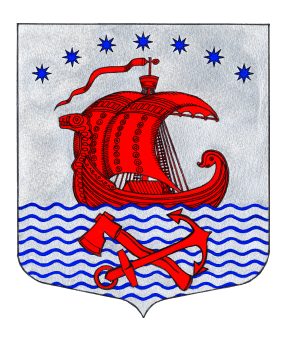 Администрациямуниципального образованияСвирицкое сельское поселениеВолховского муниципального районаЛенинградской области       РАСПОРЯЖЕНИЕ   от «15»  апреля 2022 года                                                                       № 17-рОб утверждении графика дежурствна территории муниципального образования Свирицкое сельское поселение во время пропуска весеннего половодья 2022года.     В целях предупреждения чрезвычайных ситуаций  на территории муниципального образования Свирицкое сельское поселение во время пропуска весеннего половодья, для оперативного и своевременного реагирования:1. Утвердить график дежурств ответственных лиц администрации муниципального образования Свирицкое сельское поселение  с 14 апреля  2022года  по 29 апреля 2022 года (Приложение № 1).2. Дежурным должностным лицам немедленно докладывать главе администрации Атамановой В.А. обо всех происшествиях, по телефону         8-950-022-54-68 и в ЕДДС Волховского муниципального района тел. 8(81363)7-93-53,  8(81363)7-97-43.3. Специалисту Дураничевой С.В. довести настоящее распоряжение до всех работников администрации.4. Контроль исполнения настоящего распоряжения оставляю за собой.Ознакомлены:___________________ Атаманова В.А.___________________Дураничева С.В.___________________ Лазутина И.А.___________________ Чалкова М.В.Глава  администрации                                                                    В.А. АтамановаИсп.  Чалкова М.В.8(81363) 44-222Приложение №1к распоряжению администрацииот 15.04.2022г.  №17-рГрафик дежурства в администрации муниципального образования Свирицкое сельское поселение Волховского муниципального района Ленинградской областиДежурство устанавливается с 9.00 до 9.00ДатаФамилия, имя, отчествоДолжностьНомерамобильногои служебноготелефоновкод: 8-813-6314.04.2022г.Лазутина Ирина АлександровнаСпециалист по управлению муниципальным имуществом контролю и вопросам дорожной деятельности8-904-606-30-24,44-22215.04.2022гАтаманова Вера АлексеевнаГлава администрации8-950-022-54-68,44-22516.04.2022гДураничева Светлана ВикторовнаСпециалист по социальным вопросам и культуре8-950-007-66-34,44-22517.04.2022гЧалкова Мария ВладимировнаСпециалист ЖКХ8-904-619-97-25,8-999-227-09-73,44-22218.04.2022гАтаманова Вера АлексеевнаГлава администрации8-950-022-54-68,44-22519.04.2022гДураничева Светлана ВикторовнаСпециалист по социальным вопросам и культуре8-950-007-66-34,44-22520.04.2022гЛазутина Ирина АлександровнаСпециалист по управлению муниципальным имуществом контролю и вопросам дорожной деятельности8-904-606-30-24,44-22221.04.2022гЧалкова Мария ВладимировнаСпециалист ЖКХ8-904-619-97-25,8-999-227-09-73,44-22222.04.2022гАтаманова Вера АлексеевнаГлава администрации8-950-022-54-68,44-22523.04.2022гДураничева Светлана ВикторовнаСпециалист по социальным вопросам и культуре8-950-007-66-34,44-22524.04.2022гЛазутина Ирина АлександровнаСпециалист по управлению муниципальным имуществом контролю и вопросам дорожной деятельности8-904-606-30-24,44-22225.04.2022гЧалкова Мария ВладимировнаСпециалист ЖКХ8-904-619-97-25,8-999-227-09-73,44-22226.04.2022гАтаманова Вера АлексеевнаГлава администрации8-950-022-54-68,44-22527.04.2022гДураничева Светлана ВикторовнаСпециалист по социальным вопросам и культуре8-950-007-66-34,44-22528.04.2022гЛазутина Ирина АлександровнаСпециалист по управлению муниципальным имуществом контролю и вопросам дорожной деятельности8-904-606-30-24,44-22229.04.2022гЧалкова Мария ВладимировнаСпециалист ЖКХ8-904-619-97-25,8-999-227-09-73,44-222